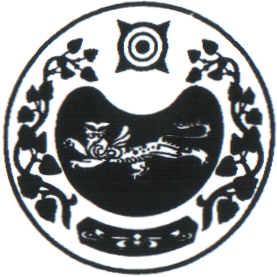 ПОСТАНОВЛЕНИЕ от 10.02.2022 г.   № 12-пс.ВесеннееОб утверждении Положения об оплате труда для муниципальных учрежденийкультуры и искусства муниципального образования Весенненский сельсовет 	В соответствии с Постановлением  Правительства  Республики Хакасия от 25.06.2013 №53-п «Об утверждении Методических рекомендаций по разработке примерных  положений по оплате труда для муниципальных  учреждений культуры, искусства  и труда  для муниципальных учреждений культуры Усть-Абакансокго района по видам  экономической деятельности  от 03.12.2012 №1815-п (с последующими изменениями), Администрация Весенненского сельсовета ПОСТАНОВЛЯЕТ: 	1. Утвердить  Положение по оплате труда работников муниципальных учреждений культуры и искусства муниципального образования Весенненский сельсовет (приложение).	2. Признать утратившим силу постановление от 06.05.2014г.  №51-п «Об утверждении Положения по оплате труда для муниципальных учреждений культуры и искусства  муниципального образования Весенненский сельсовет».            3. Настоящее постановление вступает в силу с 01.01.2022 года., и подлежит обнародованию на официальном сайте администрации в сети «Интернет».	3. Контроль за исполнением настоящего Постановления оставляю за собой.Глава Весенненского  сельсовета				В.В. Иванов							Приложение 								УТВЕРЖДЕНО								Постановлением Администрации								Весенненского сельсоветаот 10.02.2022 г. №12-п ПОЛОЖЕНИЕпо оплате труда работников муниципальных учреждений культуры и искусства муниципального образования Весенненский сельсовет1. Общие положенияПоложение об оплате труда работников муниципальных учреждений культуры и искусства муниципального образования Весенненский сельсовет (далее  Положение), разработано в соответствии с Трудовым кодексом Российской Федерации, нормативными правовыми актами Российской Федерации, методическими рекомендациями по разработке примерных положений по оплате труда для муниципальных учреждений культуры, искусства и дополнительного образования детей Республики Хакасия от 25.06.2013г. № 53-п.Настоящее Положение включает рекомендуемые:- размеры базовых должностных окладов работников муниципальных учреждений культуры и искусства муниципального образования Весенненский сельсовет (далее – муниципальные учреждения), по профессиональным квалификационным группам (далее  ПКГ), утвержденным приказами Министерства здравоохранения и социального развития Российской Федерации;- размеры повышающих коэффициентов к базовым окладам (базовым должностным окладам) квалификационных уровней;- повышающий коэффициент к должностному окладу по квалификационному уровню работникам муниципальных учреждений за работу  в сельской местности;- повышающий коэффициент к должностному окладу по квалификационному уровню  молодым специалистам;- размеры должностных окладов руководителей, заместителей руководителя, главного бухгалтера муниципальных учреждений;- выплаты компенсационного характера;Размер начисленной заработной платы работника, отработавшего норму рабочего времени и выполнившего нормы труда (трудовые обязанности), не может быть ниже минимального размера оплаты труда, установленного Федеральным законодательством.В случае установления региональным соглашением минимальной заработной платы месячная заработная плата работника, отработавшего норму рабочего времени и выполнившего нормы труда (трудовые обязанности), не может быть ниже размера минимальной заработной платы в Республике Хакасия.Муниципальное учреждение  в пределах имеющихся средств на оплату труда работников, самостоятельно определяет размер доплат, надбавок, премий и других мер материального стимулирования без ограничения их максимальными размерами. Номенклатура должностей работников в муниципальных учреждениях определяется в соответствии с нормативными правовыми актами Российской Федерации.Руководитель муниципального учреждения несет ответственность за своевременную и правильную оплату труда работников в соответствии с действующим законодательством.2. Порядок определения окладов (должностных окладов) и условия оплаты труда работников муниципальных учрежденийРазмер оклада (должностного оклада) устанавливается с учетом следующих повышающих коэффициентов:- повышающий коэффициент 1,25 к должностному окладу по квалификационному уровню  работникам муниципальных учреждений  за работу  в сельской местности;- повышающий коэффициент 1,3 к должностному  окладу по квалификационному уровню молодым специалистам, окончившим учреждения среднего и высшего профессионального образования и поступившим  на работу по специальности в муниципальные учреждения, а имеющим диплом с отличием повышающий коэффициент 1,5 к  должностному окладу по квалификационному уровню в течение первых трех лет.Определение размеров заработной платы по основной и замещаемым должностям (видам работ), а также по должностям, занимаемым по совместительству, производится раздельно по каждой из должностей (виду работ).Оплата труда работников муниципальных учреждений, работающих по совместительству, при выполнении работ в условиях, отклоняющихся от нормальных (при выполнении работ различной квалификации, сверхурочной работы), производится пропорционально отработанному времени, исходя из оклада (должностного оклада) и повышающих коэффициентов, выплат компенсационного и стимулирующего характера, предусмотренных настоящим Положением. При установлении  лицам, работающим  по совместительству с повременной оплатой труда, нормированных заданий, оплата труда производится по конечным результатам за фактически  выполненный объем работ.Тарификация  работ  проводится в соответствии с приказом руководителя муниципального учреждения и тарифно-квалификационных характеристик по соответствующим должностям. Руководитель учреждения проводит дифференциацию типовых должностей, включаемых в штатное расписание учреждения, по  квалификационным уровням ПКГ.Штатные должности устанавливаются в соответствии с уставными целями учреждения и вводятся в соответствии с разделами единых квалификационных справочников работ и профессий рабочих и единого квалификационного справочника должностей руководителей, специалистов и служащих. Должности работников культуры, руководителей, специалистов, служащих и рабочих муниципальных учреждений подразделяются по следующим профессиональным квалификационным группам:- профессиональные квалификационные группы должностей  работников культуры, искусства и кинематографии;- профессиональные квалификационные группы общеотраслевых должностей руководителей, специалистов и служащих;- профессиональные квалификационные группы  профессий рабочих культуры, искусства и кинематографии.Размер должностного оклада определяется по формуле:ДО = ДОкв.ур. x Кп.с.м.,где:ДО – оклад (должностной оклад);ДОкв.ур  должностной оклад по квалификационному уровню;Кп.с.м.  повышающий коэффициент  специалистам муниципальных учреждений за работу в сельской местности.Размер базового оклада (базового должностного оклада) по каждой профессионально-квалификационной группе повышается в зависимости от сложности выполняемой работы, уровня квалификационной подготовки и образования, необходимых для работы по профессии работника культуры, рабочего или занятия должности служащего, по следующей формуле:ДОкв.ур. = ДОб x К,где:ДО кв.ур.  должностной оклад по квалификационному уровню;ДОб – базовый оклад (базовый должностной оклад);К  повышающий коэффициент по квалификационному уровню.2.1. Профессиональные квалификационные группы должностейработников культуры, искусства и кинематографии2.1.1. Профессиональная квалификационная группа  «Должности работников культуры и искусства ведущего звена»2.1.3. 2.1.2. Должности работников культуры,  не вошедшие в квалификационные уровни ПКГ.2.1.3. Профессиональные квалификационные группы общеотраслевых должностей руководителей, специалистов и служащих3. Виды, размеры и условия установления выплаткомпенсационного характераВ выплаты компенсационного характера относятся: районный коэффициент и процентная надбавка за стаж работы в Республике Хакасия; выплата за работу в условиях, отклоняющихся от нормальных (при выполнении работ различной квалификации, совмещений профессий (должностей), сверхурочной работе и при выполнении работ в других условиях, отклоняющихся от нормальных).Районный коэффициент и процентная надбавка за стаж работы в Республике Хакасия являются обязательными выплатами, начисление которых производится на  фактический заработок.Выплаты за работу в условиях, отклоняющихся от нормальных (совмещение профессий (должностей), сверхурочную работу, расширение зон обслуживания, увеличение объема работы или исполнение обязанностей временно отсутствующего работника без освобождения от работы, определенной трудовым договором, работу в выходные и нерабочие праздничные дни), устанавливаются в соответствии с законодательством Российской Федерации.Размер доплаты за совмещение профессий (должностей), за расширение зон обслуживания, за увеличение объема работы или исполнение обязанностей временно отсутствующего работника без освобождения от работы, определенной трудовым договором, и срок, на который она устанавливается, определяются по соглашению сторон трудового договора с учетом содержания и (или) объема дополнительной работы.Работникам муниципальных учреждений культуры, привлекавшимся к работе в выходные и нерабочие праздничные дни, устанавливается повышенная оплата в соответствии со статьей 153 Трудового кодекса Российской Федерации.Работникам муниципальных учреждений культуры, привлекавшимся к сверхурочной работе, устанавливается повышенная оплата в соответствии со статьей 152 Трудового кодекса Российской Федерации.4. Определение  должностных окладов руководителей муниципальных учреждений  культуры.Заработная плата руководителя муниципального учреждения состоит из оклада ( должностного оклада) , выплат компенсационного характера. Выплаты компенсационного характера  производятся в соответствии с требованиями раздела  3 настоящего Положения.Размер должностного оклада руководителя муниципального учреждения  устанавливается распоряжением органа местного самоуправления, выполняющим функции учредителя в соответствии с Положением по отнесению учреждений к группам оплаты труда руководителей.При увеличении заработной платы работникам муниципального учреждения  соответственно рассчитываются и утверждаются новые должностные оклады руководителя муниципального учреждения.Размер должностного оклада, компенсационных выплат, повышающих коэффициентов руководителю муниципального учреждения  определяется трудовым договором.Предельный уровень соотношения средней заработной платы руководителя и средней заработной платы работников муниципального учреждения устанавливается в кратности от 1 до 4.К окладу  (должностному окладу) руководителя осуществляющего деятельность в сельской местности, устанавливается повышающий коэффициент 1,25, который образует новый должностной оклад.5.Основные подходы к формированию фонда оплаты трудамуниципальных учреждений культурыФонд оплаты труда муниципальных  учреждений культуры формируется на календарный год за счет средств местного бюджета муниципального образования Весенненский сельсовет.Штатное расписание муниципального учреждения утверждается руководителем муниципального учреждения в пределах фонда оплаты труда, включает в себя все должности работников данного учреждения и согласовывается с органом местного самоуправления, выполняющим функции учредителя.РОССИЯ ФЕДЕРАЦИЯЗЫХАКАС РЕСПУБЛИКАЗЫАFБАН ПИЛТIРI АЙМАFЫВЕСЕННЕНСКАЙ ААЛНЫН ЧОБIАДМИНИСТРАЦИЯЗЫДолжности, отнесенные к квалификационным уровнямДолжности, отнесенные к квалификационным уровнямПовышающий коэффициент Базовый оклад (базовый должностной оклад) – 5760  рублейБазовый оклад (базовый должностной оклад) – 5760  рублейБазовый оклад (базовый должностной оклад) – 5760  рублейКонцертмейстер; лектор-искусствовед; чтец-мастер художественного слова; главный библиотекарь; главный библиограф; художник; художник-декоратор; художник по свету; аккомпаниатор-концертмейстер; администратор; заведующий аттракционом; библиотекарь; библиограф; методист библиотеки, клубного учреждения, музея, центра культуры, культурно-досугового центра и других аналогичных учреждений; редактор библиотеки, клубного учреждения, музея; лектор (экскурсовод); артист-вокалист; артист духового оркестра; артист ансамбля песни и танца; хранитель фондов; музыкальный редактор; специалист по фольклору; специалист по жанрам творчества; специалист по методике клубной работы; специалист по учетно-хранительской документации; специалист экспозиционного и выставочного отдела; кинооператор; звукооператор.1,00 – 2,161,00 – 2,16Должности, не вошедшие в квалификационные уровниПовышающий 
коэффициентБазовый оклад (базовый должностной оклад)  8384 рублейБазовый оклад (базовый должностной оклад)  8384 рублейЗаведующий  отделом по основной деятельности; главный администратор; художественный руководитель; художественный руководитель клубного учреждения, директор  других художественных коллективов.1,001,72Квалификационные уровниДолжности, отнесенные к квалификационным уровнямПовышающий коэффициентПрофессиональная квалификационная группа«Общеотраслевые должности служащих второго уровня»Профессиональная квалификационная группа«Общеотраслевые должности служащих второго уровня»Профессиональная квалификационная группа«Общеотраслевые должности служащих второго уровня»Базовый оклад (базовый должностной оклад) -4676 рублейБазовый оклад (базовый должностной оклад) -4676 рублейБазовый оклад (базовый должностной оклад) -4676 рублейПервыйСпециалист по работе с молодежью1,22-1,97